Credit Card Payment Form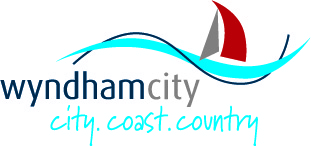 TO:…………..…………..…………..…………..……..….………….…………..………………….………………………………….………………FROM: 

…………..…………..…………..…………..……..….………….…………..………………….…………………………………………………PAYMENT FOR: 

…………..…………..…………..…………..……..….………….…………..…….………………………………………….…..………………□BANKCARD	□MASTERCARD  	□ VISA Card Number 
□□□□ □□□□ □□□□ □□□□EXPIRY DATE ……..….…… /……..….……CARD HOLDER’S NAME.…………..…………….…………..……………….……………..…………..…………..……..….……………AMOUNT …………..…………..……..….………….…………..………………………………………………………………………………..
CONTACT PHONE NUMBER: …………..…………………………..………….. Wyndham City, 45 Princes Highway, Werribee
Phone: (03) 9742 0777
Fax: (03) 9742 6355Signature (I declare that the information supplied is true and correct).Date 